Новоайдарський район Побєдівська сільська рада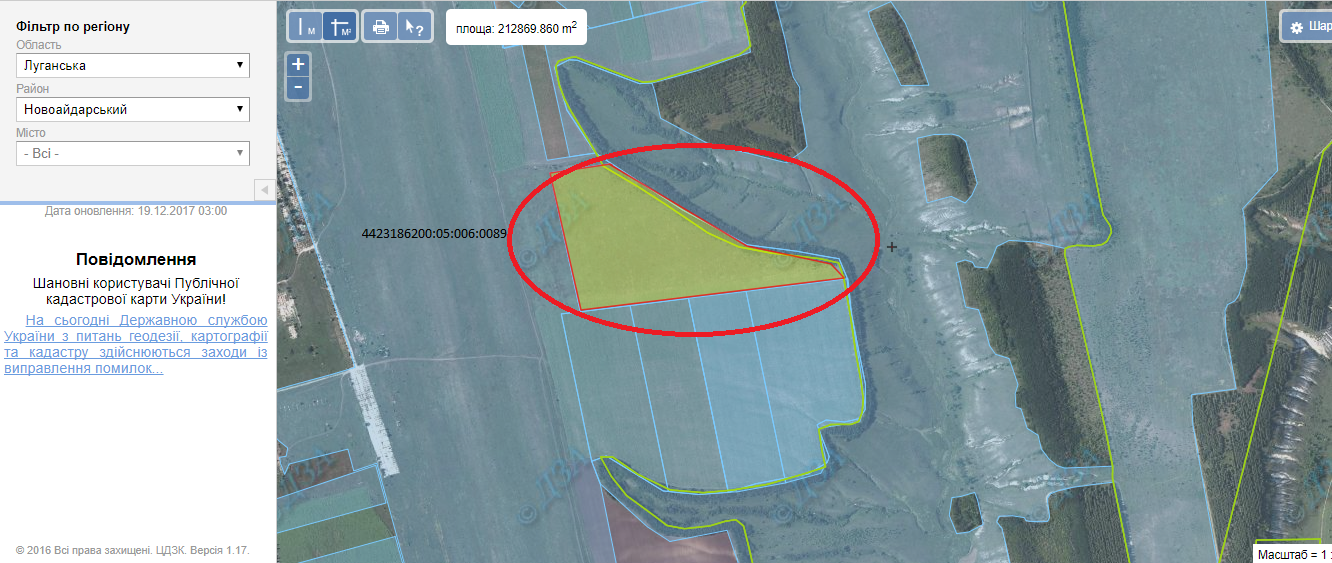 Умови відведення:              10 земельних ділянок орієнтовною площею 20,0000 га, для ведення особистого селянського господарства     